МДОУ «Детский сад №42»ПамяткаКАК РАСПОЗНАТЬ НАСИЛИЕ НАД ДЕТЬМИ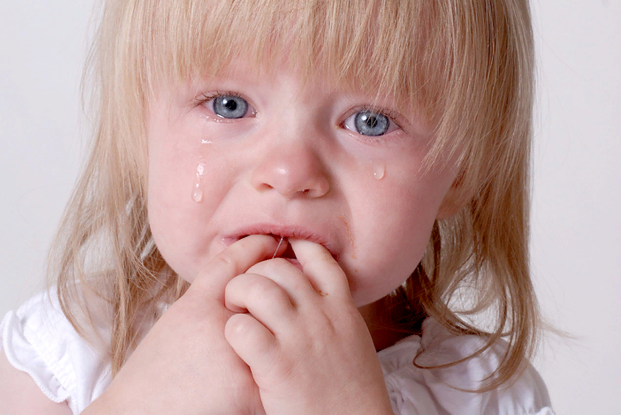 Подготовил:Симакова Ю.С.Береснева Д.М.Ярославль, 2022 г.С СОГЛАСИЯ МОЛЧАЛИВЫХ СОВЕРШАЮТСЯ САМЫЕ СТРАШНЫЕ ПРЕСТУПЛЕНИЯ….Признаки позволяющие заподозрить физическое насилие над ребенком:Особенности внешнего видаМножественные повреждения, имеющие специфический характер и различную степень давности.Психическое состояние и поведение ребенка:Возраст 1.5-3 годаБоязнь взрослых;Редкие проявления радости, плаксивость;Реакция испуга на плач других детей;Крайности в поведении – от чрезмерной агрессивности до полного безучастияВозраст 3-7 летПримирение со случившимся;Пассивная реакция на боль;Болезненное отношение к замечаниям, критике;Заискивающее поведение, чрезмерная уступчивость;Псевдовзрослое поведение;Негативизм, агрессивность;Лживость, воровство,Жестокое отношение к животнымПризнаки позволяющие заподозрить эмоциональное насилие над ребенком:Особенности внешнего видаЗадержка физического или психического развития, энурез, различные соматические заболевания (ожирение, резкая потеря массы тела, язва желудка, кожные заболевания и пр.)Психическое состояние и поведение ребенка:Беспокойство или тревожность;Нарушения сна;Длительно сохраняющееся подавленное состояние;Агрессивность;Склонность к уединению;Неумение общаться, налаживать отношения с другими людьми;Угрозы или попытки самоубийства;Низкая самооценка;Нарушение аппетитаПризнаки позволяющие заподозрить сексуальное насилие над ребенком:Особенности внешнего видаЗаболевания передающиеся половым путем, повторные или хронические инфекции мочевыводящих путей, резкие изменения веса, психосоматические расстройства.Психическое состояние и поведение ребенка:Присутствуют страхи и кошмары;Несвойственные возрасту сексуальные игры с самим собой и сверстниками;Несвойственные возрасту знания о сексуальном поведенииПризнаки по которым можно заподозрить пренебрежение к нуждам и интересам ребенка:Санитарно-гигиеническая запущенность, педикулез;Низкая масса тела, увеличивающаяся при достаточном питании;Задержка роста и развития, исчезающая при систематической заботе о ребенке;Повторные случайные травмы и отравления;Частые вялотекущие и хронические инфекционные болезни;Постоянный голод или жажда;Кража пищи;Требование ласки или внимания;Подавленное настроение, апатия;Агрессивность, импульсивностьПоведение взрослых, позволяющее заподозрить применение насилия к детям:При физическом насилииПротиворечивые, путанные объяснения причин травм у ребенка, или не желание внести ясность в происшедшее;Несвоевременное обращение за медицинской помощью;Обвинение в травмах самого ребенка;Отсутствие обеспокоенности за судьбу ребенка;Невнимание, отсутствие ласки и эмоциональной поддержки, обеспокоенность собственными проблемами, не относящимися к здоровью ребенка;Рассказы о том, как их наказывали в детстве, признаки психических расстройств в поведении или проявление патологических черт характера (агрессивность, устойчивое возбуждение и пр.)При эмоциональном насилии  Нежелание утешить ребенка, который действительно в этом нуждается;Оскорбление, брань, публичное унижение ребенка;Постоянное чрезмерное критическое отношение к нему;Негативная характеристика ребенка;Отождествление его с ненавистным или не любимым родственником;Перекладывание на него ответственности за свои неудачи;Открытое признание в нелюбви или ненависти к своему ребенку